Name of journal: World Journal of GastroenterologyESPS Manuscript NO: 32081Manuscript type: MinireviewsUnusual gastric tumors and tumor-like lesions: radiological with pathological correlation and literature reviewLin YM et al. Unusual gastric tumor and tumor-like lesionsYuan-Mao Lin, Nai-Chi Chiu, Anna Fen-Yao Li, Chien-An Liu, Yi-Hong Chou, Yi-You ChiouYuan-Mao Lin, Nai-Chi Chiu, Chien-An Liu, Yi-Hong Chou, Yi-You Chiou, Department of Radiology, Taipei Veterans General Hospital, Taipei 11217, TaiwanAnna Fen-Yao Li, Department of Pathology and Laboratory Medicine, Taipei Veterans General Hospital, Taipei 11217, TaiwanNai-Chi Chiu, Anna Fen-Yao Li, Chien-An Liu, Yi-Hong Chou, Yi-You Chiou, Faculty of Medicine, School of Medicine, National Yang-Ming University, Taipei 11217, TaiwanAuthor contributions: Lin YM wrote the paper; Lin YM, Chiu NC, Liu CA and Chou YH performed the imaging collection and literature searching; Li AFY provided the figures and discussion of the pathology; Chiou YY revised the report critically for important intellectual content.Conflict-of-interest statement: The authors declare that they have no conflict of interest or source of external funding.Open-Access: This article is an open-access article which was selected by an in-house editor and fully peer-reviewed by external reviewers. It is distributed in accordance with the Creative Commons Attribution Non Commercial (CC BY-NC 4.0) license, which permits others to distribute, remix, adapt, build upon this work non-commercially, and license their derivative works on different terms, provided the original work is properly cited and the use is non-commercial. See: http://creativecommons.org/licenses/by-nc/4.0/Manuscript source: Invited manuscriptCorrespondence to: Yi-You Chiou, MD, Division of Gastrointestinal Radiology, Department of Radiology, Taipei Veterans General Hospital, No. 201, Sec. 2, Shih-Pai Rd, Taipei 11217, Taiwan. yychiou@vghtpe.gov.twTelephone: +886-2-28757357Fax: +886-2-28769036Received: December 23, 2016Peer-review started: December 28, 2016First decision: January 19, 2017Revised: January 25, 2017Accepted: March 15, 2017Article in press:Published online:AbstractAlthough gastric tumors have overlapping radiologic appearances, some unusual tumors may present specific imaging features. Using multidetector computed tomography (MDCT), with water as a negative oral contrast agent and intravenous contrast medium, can provide critical information for the diagnosis of gastric diseases. In addition, MDCT can evaluate the involvement of the gastric wall and extragastric extent of the disease, as compared with gastroenteroscopy and double-contrast upper gastrointestinal study. Regarding lesion location and size, enhancing and growth patterns, presence of calcification or fat, and involvement of the gastric wall and adjacent structures, CT may provide useful information. In this review article, we review the relevant literature and discuss the CT features and the histopathologic findings of different types of gastric lesions. The lesions are divided into benign (glomus tumors, schwannomas, leiomyomas, and lipomas), malignant (gastrointestinal stromal tumors, mucinous carcinomas, lymphomas, and carcinoid tumors), and tumor-like lesions (ectopic pancreas and bezoar). Familiarity with imaging appearances and pathologic findings can help physicians make an accurate diagnosis.Key words: Multidetector computed tomography; stomach; neoplasm; adenocarcinoma; carcinoid; lymphoma; lipoma; glomus tumor; heterotopic pancreas; schwannoma; gastrointestinal submucosal tumor; leiomyoma; bezoar© The Author(s) 2017. Published by Baishideng Publishing Group Inc. All rights reserved.Core tip: Diagnostic imaging of gastric tumors remains a practical challenge. However, in some cases of uncommon gastric tumors and tumor-like lesions, there are some specific radiographic features. Using the multidetector computed tomography, with water as a negative oral contrast agent and intravenous contrast medium, can provide critical information for the diagnosis of gastric diseases. Familiarity with the computed tomography features of these diseases facilitates accurate diagnosis and further management.Lin YM, Chiu NC, Li AFY, Liu CA, Chou YH, Chiou YY. Unusual gastric tumors and tumor-like lesions: radiological with pathological correlation and literature review. World J Gastroenterol 2017; In pressIntroductionDiagnostic imaging of gastric tumors remains a practical challenge. The most common primary gastric tumors are gastric adenocarcinomas (> 90%)[1].Esophagogastroduodenoscopy (EGD) is the main test used to find stomach cancer and perform a biopsy, and multidetector computed tomography (MDCT) is used to locate the lesion and determine the extent of the disease. Using MDCT to characterize the disease always leads to a long list of differential diagnoses because many overlapping characteristics have been shown to exist among various gastric tumors.However, in some cases of unusual tumors and tumor-like lesions, familiarity with the most relevant radiologic features with clinical information allows adequate characterization and diagnosis. Using the MDCT, with water as the negative oral contrast agent, can provide useful information regarding lesion location and size, enhancing and growth patterns, presence of calcification or fat, and involvement of the gastric wall and adjacent structures.In this review article, we review the relevant literature and discuss the CT features and histopathologic findings of different types of gastric lesions. The lesions are divided into benign (glomus tumors, schwannomas, leiomyomas, and lipomas), malignant (gastrointestinal stromal tumors, mucinous carcinomas, lymphomas, and carcinoid tumors), and tumor-like lesions (ectopic pancreas and bezoar).CT protocol of stomach studiesDynamic MDCT with stomach distention is optimal for the study of stomach tumors. The stomach is distended with positive or negative oral contrast to avoid overlooking tumors[2]. The traditional positive oral contrast material may not mix uniformly with gastric contents, and mimics pseudotumors. In addition, high-attenuation contrast may mask subtle disease on contrast-enhanced images of the gastric wall[3]. Water and low-concentration barium sulfate are used as a negative oral contrast agent. We preferred to use water as a negative oral contrast agent for optimal assessment. Water is free and well tolerated. Before the CT scan, our patient was fasted for 4 h. After intravenous injection of hyoscine N-butylbromide (Buscopan, Boehringer International, Ingelheim, Germany) for slowing down gastrointestinal movement, the water (500 mL) was administered in a routine procedure to obtain gastric distention before the patient was laid down on the CT table.The dynamic CT imaging for the gastric lesions was performed in three phases (non-enhanced, arterial, and portovenous). Non-enhanced imaging was obtained to provide a baseline for the degree of lesion enhancement as well as detecting the hemorrhage, calcification, and fat component of the lesion. The arterial phase was obtained 30 seconds after the injection of a dose of 2 mg/kg of nonionic contrast material at a rate of 2.5 mL/s, using an automated power injector. The portovenous phase was obtained 50 s after the contrast injection. The contrast-enhanced phases help in assessing the extent of involvement of the stomach, differentiating mucosal and submucosal tumors, determining the enhancing and growth patterns, and detecting distant metastasis and lymphadenopathy[4,5].Benign TumorsGlomus tumorsGlomus tumors are modified smooth muscle cells that recapitulate perivascular glomus body cells. They are typically found in peripheral soft tissues, but can occur anywhere in the body[6]. In the gastrointestinal tract, glomus tumors are more common in the stomach as benign vascular submucosal tumors. The clinical symptoms are nonspecific. However, larger lesions are likely to be ulcerated, causing upper gastrointestinal bleeding. Surgical resection is typically curative.On gastroenteroscopy, the glomus tumors appear as nonspecific submucosal lesions with a smooth surface[7]. Glomus tumors are typically small and solitary, and are commonly located in the gastric antrum. In pre-contrast CT, they are iso-dense to the stomach wall and manifest as solitary hypervascular lesions in the arterial phase, which persist in the portovenous phase in dynamic CT (Figure 1)[8]. Sometimes, they may exhibit a hemangioma-like “central fill-in” enhancement pattern in the delayed phase[9]. By contrast, adenocarcinoma is a relatively poor-enhancing mucosal tumor manifesting as a polypoid lesion with generalized mural thickening or focal mural thickening, with or without ulceration.In histologic analysis, glomus tumors are composed of numerous dilated, irregular shaped vessels, covered by numerous, monotonous round cells. The tumor cells are positive for smooth muscle actin (Figure 1)[6]. The prominent vascular structures are responsible for dense contrast enhancement in CT.SchwannomasGastrointestinal schwannomas are considered to be different from conventional schwannomas because of unique different histologic features[10]. Conventional schwannomas are benign neurogenic tumors composed of over-proliferated Schwann cells in the soft tissue or central nervous system. In the gastrointestinal tract, such lesions often display prominent lymphoid cuffing (Figure 2). Gastrointestinal schwannomas are rare in the gastrointestinal tract, with the stomach being the most common site, followed by the colon and rectum. They are believed to arise from the gastrointestinal autonomic nervous system[11]. Gastrointestinal schwannomas account for 4% of all benign gastric neoplasms and the peak incidence occurs is in fourth and fifth decades of life[12]. They are typically asymptomatic, but can present with gastrointestinal bleeding or palpable mass.Gastric schwannomas are submucosal lesions with endoluminal or exophytic growth patterns and their common CT appearance is homogeneous attenuation in pre-contrast and post-contrast images with moderate enhancement (Figure 2)[10]. Calcification, cystic change, hemorrhage, and necrosis are rarely seen in gastric schwannoma. By contrast, adenocarcinomas typically exhibit ulceration, necrosis, and involvement of the gastric mucosa.In histologic analysis, gastrointestinal schwannomas consist of focally atypical spindle cells in a microtrabecular–microfascicular pattern with evidence of nerve sheath differentiation (S-100 protein-positive), peripheral lymphoid cuffing, and occasional germinal centers (Figure 2)[11,13].LeiomyomasTrue leiomyomas were not well distinguished from gastrointestinal stromal tumors (GISTs) until the development of immunohistochemical staining techniques. It is clinically important to distinguish GISTs from leiomyomas, because GISTs have a risk of progression and metastasis. True leiomyomas are benign neoplasms and never metastasize; surgery is not required unless obstruction or compression occur.Gastrointestinal leiomyomas are the most frequent mesenchymal tumor of the esophagus[14]. They are relatively rare in the stomach, and are typically located in the gastric cardia. Leiomyomas typically manifest as homogeneous, low attenuation, poorly to moderately enhanced small masses in the gastric cardia (Figure 3). They typically exhibit an endoluminal growth pattern and are relatively small compared with GISTs[15].Histologically, leiomyomas resemble to normal smooth muscle cells. They exhibit hypocellular spindle cells with eosinophilic cytoplasms, arranged in perpendicularly oriented fascicles. The tumor cells are positive for desmin and SMA, and negative for CD34 and CD117 (c-kit) (Figure 3)[16]. In contrast to true leiomyomas, GISTs show higher cellularity, and are positive for CD34 and CD117.LipomasGastrointestinal lipomas are benign submucosal tumors composed of adipose tissue covered with a fibrous capsule. They are solitary slow-growing tumors and can occur anywhere in the gastrointestinal tract. Approximately 90% to 95% of lipomas are located in the submucosa and the remaining 5% to 10% are subserosal[17]. They are rare in the stomach, and most are located in the gastric antrum with an endoluminal growth pattern[18]. Because lipomas are soft, they may prolapse through the pylorus into the duodenum without gastric outlet obstruction. If the tumor is large enough, it may cause intussusception. CT is the imaging modality of choice for diagnosing of lipoma. A definitive diagnosis is based on a well-circumscribed mass with uniform fat density (-70 to -120 HU) (Figure 4). Soft tissue attenuation may be present in the tumor because of inflammation and ulceration[19].Malignant TumorsGastrointestinal stromal tumorsGISTs are the most common mesenchymal tumors of the gastrointestinal tract. GISTs can occur anywhere along the gastrointestinal tract, with approximately 60% to 70% occurring in the stomach, and 30% occurring in the small bowel. They arise from the intestinal cell of Cajal in muscularis propria of the gastrointestinal wall. Because they are mesenchymal tumors, they may exhibit exophytic, intraluminal or mixed growth pattern.Primary GISTs are typically large masses with irregular lobulated margins, mucosal ulceration, central necrosis, hemorrhage, and heterogeneous enhancement (Figure 5). Occasionally, calcifications are observable and are amorphous. Sometimes it is difficult to identify the origin of a mass because of the large size and extraluminal growth pattern[20]. Nearly 50% of patients with GISTs exhibit metastasis, and the liver and peritoneum are the most involved organs[21]. GISTs smaller than 3 cm can be endoluminal and polypoid in appearance. They are typically well-defined, homogeneous, soft-tissue attenuation masses. Sometimes it is difficult to distinguish small GISTs from other benign intramural gastric tumors. Unlike adenocarcinoma, they are submucosal tumors with intact mucosa, prone to exhibiting mixed exophytic and endoluminal growth patterns and amorphous calcification.Histologically, GISTs exhibit uniform spindle cells or epithelioid cells arranged in lobules. Malignant GISTs are larger, more highly cellular, and more mitotically active than benign GISTs. Most GISTs (90%) are characterized by expression of CD117 (c-kit), which is a tyrosine kinase receptor in the intestinal cells of Cajal (Figure 5). The immunoreactivity of CD117 (c-kit) distinguishes GISTs from true leiomyomas, leiomyosarcomas, schwannomas, and neurofibromas[22].Mucinous adenocarcinomasThe gastric adenocarcinomas are classified into mucinous, papillary, tubular, signet-ring cell, and undifferentiated types. The prognosis of mucinous carcinoma is poorer than non-mucinous carcinoma. Mucinous carcinoma is characterized by prominent glandular formation and abundant extracellular mucin deposition[23]. Miliary and punctate calcifications are present in the mucin pool, which is a diagnostic clue for mucinous carcinoma (Figure 6)[24]. It is proposed that the alkaline mucin promotes calcium salt deposition[25], but the actual pathogenesis is not entirely clear.Mucinous adenocarcinomas exhibit a diffuse thickened gastric wall with relatively low attenuation on pre-contrast-enhanced CT images and poor enhancement after contrast enhancement because of the accumulation of mucin (Figure 6)[26]. Calcifications within the tumor are rarely larger than 3 mm in diameter and are located within the thickened gastric wall. Calcifications in primary untreated gastric cancer are rare, but can sometimes be observed in GISTs and hemangiomas[27]. Calcification is amorphous in GISTs (Figure 5) and manifests as a cluster of phleboliths in hemangiomas, which differs from mucinous adenocarcinomas.LymphomasPrimary gastrointestinal lymphomas are the most frequently occurring extranodal lymphomas and are almost exclusively of non-Hodgkin type. The stomach constitutes 50% of all gastrointestinal tract lymphomas and 25% of extranodal lymphomas. Gastric lymphomas are predominantly non-Hodgkin lymphomas of B-cell origin[28,29]. It is believed that primary gastric lymphomas originate from low-grade mucosa-associated lymphoid tissue (MALT), and transform into intermediate or high-grade large cell lymphomas[30].Gastric lymphomas typically show regional or diffuse gastric wall thickening on CT images (Figure 7). The enhancement is typically homogeneous, with preservation of the underlying gastric rugae, but low-attenuation areas of necrosis may be observed in some cases[31]. The stomach typically remains pliable and distensible, and transpyloric spread of the tumor may occur in 30% of cases[32]. In high-grade gastric lymphomas, involvement of adjacent organs is usually observed, with some perigastric lymph nodes. Low-grade MALT lymphomas frequently result in non-specific findings, such as mucosal nodularity, depressed lesions, and thickened folds. Compared to gastric adenocarcinomas, the perigastric fat plane is more likely to be preserved[33] and lymphadenopathy can typically be observed extending below the renal hilum (Figure 7)[31].CarcinoidsGastric carcinoids are well-differentiated endocrine neoplasms that originate from enterochromaffin-like cells in the gastric mucosa and are therefore epithelial in origin. Although the stomach is the least common site of gastrointestinal carcinoids, they are clinically important because of the associated carcinoid syndromes. Gastric carcinoids can be divided into three subtypes, each with a distinct pathophysiologic mechanism, resulting in different clinical outcomes and management [34,35].Type 1 gastric carcinoids are the most common (75%-80% of gastric carcinoids), and are associated with hypergastrinemia and chronic atrophic gastritis. Patients with type 1 gastric carcinoid are typically asymptomatic; tumors are typically encountered during endoscopy for nonspecific symptoms. Type 2 gastric carcinoids are less common (5%-10% of gastric carcinoids) and are associated with Zollinger–Ellison syndrome, with multiple endocrine neoplasms. Approximately 30% of patients with multiple endocrine neoplasia type 1 have gastric carcinoid tumors[36]. In type 2 gastric carcinoids, elevated gastrin levels produce signs and symptoms of hypertrophic, hypersecretory gastritis. Type 1 and type 2 carcinoids are small, circumscribed, mucosal and/or submucosal polypoid tumors in the gastric body and fundus[37,38]. On CT, polypoid lesions appear iso-dense in the pre-contrast phase, with marked enhancement in the arterial phase (Figure 8)[39]. Type 3 gastric carcinoids, which are larger, sporadic, solitary tumors, are not associated with atrophic gastritis or hypergastrinemia; however, they may exhibit ulceration and distant metastases, and the prognosis is poor compared with type 1 and 2 carcinoids[40].In histologic analysis, carcinoids are composed of small uniform cells arranged in trabecular or nest patterns. The nuclei are round or oval with finely stippled chromatin, infrequent mitoses, and minimal nuclear polymorphism (Figure 8). High-grade sporadic carcinoid tumors may resemble small cell carcinomas, with nuclear pleomorphism, hyperchromasia and higher mitotic activity. These tumors are immunoreactive to chromogranin A and synaptophysin, which are general neuroendocrine markers[38].Tumor-Like LesionsEctopic pancreasEctopic pancreas is a condition whereby pancreatic tissues lack anatomic and vascular connections to the pancreas[41]. The pathogenesis is not clear, but some believe that during normal pancreatic development from evaginations, one or more evaginations may remain in the bowel wall. Others suggest that pancreatic metaplasia of the gastric submucosa may occur during the embryogenesis of endodermal tissues[42]. These lesions typically have a peak incidence in fourth to sixth decades of life, most commonly among men. They are typically discovered incidentally during surgery or autopsy, with an incidence during laparotomy of 0.2%[43]. Although most patients with ectopic pancreas are asymptomatic, some may present with nonspecific abdominal pain, bleeding, and mechanical obstruction[44-46]. Lesions are typically located in the stomach, duodenum, or jejunum. Because they are typically small, slow-growing, and asymptomatic, they might be overlooked in daily practice.Ectopic pancreas typically manifests as an ill-defined, submucosal mass with endoluminal growth in the stomach, generally located in the greater curvature of the distal antrum[47]. On CT, the enhancement is typically similar to that of the normal pancreas. It has been reported that the enhancement degree depends heavily on the histopathologic composition of the ectopic pancreas[48]. There are three subtypes of ectopic pancreas. The acini-dominant type is more homogeneous and exhibits stronger enhancement than the normal pancreas (Figure 9), the duct-dominant type exhibits lower enhancement than the normal pancreas, and the mixed type exhibits variable CT attenuation values compared with the normal pancreas. Histologically, ectopic pancreas is not a diagnostic problem when pancreatic acini, ducts, islets of Langerhans, and intervening connective tissue are present.BezoarBezoars, mimicking gastric neoplasms, consist of ingested foreign materials that accumulate within the gastrointestinal tract. They include trichobezoars, which are composed of hair; phytobezoars, which are composed of fruit or vegetable matter; lactobezoars, which are undigested milk concretions; and pharmacobezoars, which are composed of medications[49]. They are typically confined to the stomach but can extend through the pylorus into the jejunum, ileum and even up to the colon (known as Rapunzel syndrome).Most bezoar cases are diagnosed using plain films or a barium meal, but CT may be requested for patients who present with abdominal masses. A bezoar in the stomach presents as a mobile intraluminal gastric filling defect, with a mottled appearance caused by air bubbles retained in interstices of the mass. (Figure 10)[50]. Clinical history is crucial for accurate diagnosis.ConclusionIt is often difficult to determine the etiology of gastric lesions based on the basis of clinical findings. Using MDCT with water as a negative oral contrast can provide useful information for the diagnosis of unusual gastric tumors or tumor-like lesions. Familiarity with imaging appearances and pathologic findings can help physicians make an accurate diagnosis.References1 Fishman EK, Urban BA, Hruban RH. CT of the stomach: spectrum of disease. Radiographics 1996; 16: 1035-1054 [PMID: 8888389 DOI: doi: 10.1148/radiographics.16.5.8888389]2 Springer P, Dessl A, Giacomuzzi SM, Buchberger W, Stöger A, Oberwalder M, Jaschke W. Virtual computed tomography gastroscopy: a new technique. Endoscopy 1997; 29: 632-634 [PMID: 9360873 DOI: 10.1055/s-2007-1004269]3 Horton KM, Eng J, Fishman EK. Normal enhancement of the small bowel: evaluation with spiral CT. J Comput Assist Tomogr 2000; 24: 67-71 [PMID: 10667662]4 Horton KM, Fishman EK. Current role of CT in imaging of the stomach. Radiographics 2003; 23: 75-87 [PMID: 12533643 DOI: doi: 10.1148/rg.231025071]5 Kang HC, Menias CO, Gaballah AH, Shroff S, Taggart MW, Garg N, Elsayes KM. Beyond the GIST: mesenchymal tumors of the stomach. Radiographics 2013; 33: 1673-1690 [PMID: 24108557 DOI: doi: 10.1148/rg.336135507]6 Miettinen M, Paal E, Lasota J, Sobin LH. Gastrointestinal glomus tumors: a clinicopathologic, immunohistochemical, and molecular genetic study of 32 cases. Am J Surg Pathol 2002; 26: 301-311 [PMID: 11859201]7 Zhang Y, Zhou P, Xu M, Chen W, Li Q, Ji Y, Yao L. Endoscopic diagnosis and treatment of gastric glomus tumors. Gastrointest Endosc 2011; 73: 371-375 [PMID: 21295648 DOI: 10.1016/j.gie.2010.10.023]8 Haque S, Modlin IM, West AB. Multiple glomus tumors of the stomach with intravascular spread. Am J Surg Pathol 1992; 16: 291-299 [PMID: 1317998]9 Hur BY, Kim SH, Choi JY, Rha SE, Lee MW, Kim SY, Han JK, Choi BI. Gastroduodenal glomus tumors: differentiation from other subepithelial lesions based on dynamic contrast-enhanced CT findings. AJR Am J Roentgenol 2011; 197: 1351-1359 [PMID: 22109289 DOI: 10.2214/ajr.10.6360]10 Levy AD, Quiles AM, Miettinen M, Sobin LH. Gastrointestinal schwannomas: CT features with clinicopathologic correlation. AJR Am J Roentgenol 2005; 184: 797-802 [PMID: 15728600 DOI: 10.2214/ajr.184.3.01840797]11 Sarlomo-Rikala M, Miettinen M. Gastric schwannoma--a clinicopathological analysis of six cases. Histopathology 1995; 27: 355-360 [PMID: 8847066]12 Melvin WS, Wilkinson MG. Gastric schwannoma. Clinical and pathologic considerations. Am Surg 1993; 59: 293-296 [PMID: 8489097]13 Voltaggio L, Murray R, Lasota J, Miettinen M. Gastric schwannoma: a clinicopathologic study of 51 cases and critical review of the literature. Hum Pathol 2012; 43: 650-659 [PMID: 22137423 DOI: 10.1016/j.humpath.2011.07.006]14 Miettinen M, Lasota J. Gastrointestinal stromal tumors--definition, clinical, histological, immunohistochemical, and molecular genetic features and differential diagnosis. Virchows Arch 2001; 438: 1-12 [PMID: 11213830]15 Lee MJ, Lim JS, Kwon JE, Kim H, Hyung WJ, Park MS, Kim MJ, Kim KW. Gastric true leiomyoma: computed tomographic findings and pathological correlation. J Comput Assist Tomogr 2007; 31: 204-208 [PMID: 17414754 DOI: 10.1097/01.rct.0000237812.95875.bd]16 Miettinen M, Sarlomo-Rikala M, Sobin LH, Lasota J. Esophageal stromal tumors: a clinicopathologic, immunohistochemical, and molecular genetic study of 17 cases and comparison with esophageal leiomyomas and leiomyosarcomas. Am J Surg Pathol 2000; 24: 211-222 [PMID: 10680889]17 Fernandez MJ, Davis RP, Nora PF. Gastrointestinal lipomas. Arch Surg 1983; 118: 1081-1083 [PMID: 6615219]18 Taylor AJ, Stewart ET, Dodds WJ. Gastrointestinal lipomas: a radiologic and pathologic review. AJR Am J Roentgenol 1990; 155: 1205-1210 [PMID: 2122666 DOI: 10.2214/ajr.155.6.2122666]19 Thompson WM, Kende AI, Levy AD. Imaging characteristics of gastric lipomas in 16 adult and pediatric patients. AJR Am J Roentgenol 2003; 181: 981-985 [PMID: 14500213 DOI: 10.2214/ajr.181.4.1810981]20 Levy AD, Remotti HE, Thompson WM, Sobin LH, Miettinen M. Gastrointestinal stromal tumors: radiologic features with pathologic correlation. Radiographics 2003; 23: 283-304, 456; quiz 532 [PMID: 12640147 DOI: 10.1148/rg.232025146]21 Nilsson B, Bümming P, Meis-Kindblom JM, Odén A, Dortok A, Gustavsson B, Sablinska K, Kindblom LG. Gastrointestinal stromal tumors: the incidence, prevalence, clinical course, and prognostication in the preimatinib mesylate era--a population-based study in western Sweden. Cancer 2005; 103: 821-829 [PMID: 15648083 DOI: 10.1002/cncr.20862]22 Miettinen M, El-Rifai W, H L Sobin L, Lasota J. Evaluation of malignancy and prognosis of gastrointestinal stromal tumors: a review. Hum Pathol 2002; 33: 478-483 [PMID: 12094372]23 Park SH, Han JK, Kim TK, Lee JW, Kim SH, Kim YI, Choi BI, Yeon KM, Han MC. Unusual gastric tumors: radiologic-pathologic correlation. Radiographics 1999; 19: 1435-1446 [PMID: 10555667 DOI: 10.1148/radiographics.19.6.g99no051435]24 Nishimura K, Togashi K, Tohdo G, Dodo Y, Tanada S, Nakano Y, Torizuka K. Computed tomography of calcified gastric carcinoma. J Comput Assist Tomogr 1984; 8: 1010-1011 [PMID: 6088600]25 Balestreri L, Canzonieri V, Morassut S. Calcified gastric cancer--CT findings before and after chemotherapy. Case report and discussion of the pathogenesis of this type of calcification. Clin Imaging 1997; 21: 122-125 [PMID: 9095387]26 Miyake H, Maeda H, Kurauchi S, Watanabe H, Kawaguchi M, Tsuji K. Thickened gastric walls showing diffuse low attenuation on CT. J Comput Assist Tomogr 1989; 13: 253-255 [PMID: 2538492]27 Ghahremani GG, Meyers MA, Port RB. Calcified primary tumors of the gastrointestinal tract. Gastrointest Radiol 1978; 2: 331-339 [PMID: 208911]28 Lewin KJ, Ranchod M, Dorfman RF. Lymphomas of the gastrointestinal tract: a study of 117 cases presenting with gastrointestinal disease. Cancer 1978; 42: 693-707 [PMID: 354774]29 Koh PK, Horsman JM, Radstone CR, Hancock H, Goepel JR, Hancock BW. Localised extranodal non-Hodgkin's lymphoma of the gastrointestinal tract: Sheffield Lymphoma Group experience (1989-1998). Int J Oncol 2001; 18: 743-748 [PMID: 11251169]30 Yoo CC, Levine MS, Furth EE, Salhany KE, Rubesin SE, Laufer I, Herlinger H. Gastric mucosa-associated lymphoid tissue lymphoma: radiographic findings in six patients. Radiology 1998; 208: 239-243 [PMID: 9646819 DOI: 10.1148/radiology.208.1.9646819]31 Buy JN, Moss AA. Computed tomography of gastric lymphoma. AJR Am J Roentgenol 1982; 138: 859-865 [PMID: 6979173 DOI: 10.2214/ajr.138.5.859]32 Park MS, Kim KW, Yu JS, Park C, Kim JK, Yoon SW, Lee KH, Ryu YH, Kim H, Kim MJ, Lee JT, Yoo HS. Radiographic findings of primary B-cell lymphoma of the stomach: low-grade versus high-grade malignancy in relation to the mucosa-associated lymphoid tissue concept. AJR Am J Roentgenol 2002; 179: 1297-1304 [PMID: 12388517 DOI: 10.2214/ajr.179.5.1791297]33 Miller FH, Kochman ML, Talamonti MS, Ghahremani GG, Gore RM. Gastric cancer. Radiologic staging. Radiol Clin North Am 1997; 35: 331-349 [PMID: 9087207]34 Mulkeen A, Cha C. Gastric carcinoid. Curr Opin Oncol 2005; 17: 1-6 [PMID: 15608504]35 Ruszniewski P, Delle Fave G, Cadiot G, Komminoth P, Chung D, Kos-Kudla B, Kianmanesh R, Hochhauser D, Arnold R, Ahlman H, Pauwels S, Kwekkeboom DJ, Rindi G. Well-differentiated gastric tumors/carcinomas. Neuroendocrinology 2006; 84: 158-164 [PMID: 17312375 DOI: 10.1159/000098007]36 Cadiot G, Cattan D, Mignon M. Diagnosis and treatment of ECL cell tumors. Yale J Biol Med 1998; 71: 311-323 [PMID: 10461362]37 Lehy T, Cadiot G, Mignon M, Ruszniewski P, Bonfils S. Influence of multiple endocrine neoplasia type 1 on gastric endocrine cells in patients with the Zollinger-Ellison syndrome. Gut 1992; 33: 1275-1279 [PMID: 1358767]38 Rindi G, Bordi C, Rappel S, La Rosa S, Stolte M, Solcia E. Gastric carcinoids and neuroendocrine carcinomas: pathogenesis, pathology, and behavior. World J Surg 1996; 20: 168-172 [PMID: 8661813]39 Berger MW, Stephens DH. Gastric carcinoid tumors associated with chronic hypergastrinemia in a patient with Zollinger-Ellison syndrome. Radiology 1996; 201: 371-373 [PMID: 8888225 DOI: 10.1148/radiology.201.2.8888225]40 Ba-Ssalamah A, Prokop M, Uffmann M, Pokieser P, Teleky B, Lechner G. Dedicated multidetector CT of the stomach: spectrum of diseases. Radiographics 2003; 23: 625-644 [PMID: 12740465 DOI: 10.1148/rg.233025127]41 Ishikawa O, Ishiguro S, Ohhigashi H, Sasaki Y, Yasuda T, Imaoka S, Iwanaga T, Nakaizumi A, Fujita M, Wada A. Solid and papillary neoplasm arising from an ectopic pancreas in the mesocolon. Am J Gastroenterol 1990; 85: 597-601 [PMID: 2337064]42 Chandan VS, Wang W. Pancreatic heterotopia in the gastric antrum. Arch Pathol Lab Med 2004; 128: 111-112 [PMID: 14692822 DOI: 10.1043/1543-2165(2004)128<111: phitga>2.0.co; 2]43 Ura H, Denno R, Hirata K, Saeki A, Hirata K, Natori H. Carcinoma arising from ectopic pancreas in the stomach: endosonographic detection of malignant change. J Clin Ultrasound 1998; 26: 265-268 [PMID: 9608371]44 Bethel CA, Luquette MH, Besner GE. Cystic degeneration of heterotopic pancreas. Pediatr Surg Int 1998; 13: 428-430 [PMID: 9639636]45 Shimizu M, Matsumoto T, Sakurai T, Ohmoto K, Moriya T, Hirokawa M, Manabe T. Acute terminal pancreatitis occurring in jejunal heterotopic pancreas. Int J Pancreatol 1998; 23: 171-173 [PMID: 9629515 DOI: 10.1385/ijgc: 23: 2: 171]46 Jeong HY, Yang HW, Seo SW, Seong JK, Na BK, Lee BS, Song GS, Park HS, Lee HY. Adenocarcinoma arising from an ectopic pancreas in the stomach. Endoscopy 2002; 34: 1014-1017 [PMID: 12471549 DOI: 10.1055/s-2002-35836]47 Wei R, Wang QB, Chen QH, Liu JS, Zhang B. Upper gastrointestinal tract heterotopic pancreas: findings from CT and endoscopic imaging with histopathologic correlation. Clin Imaging 2011; 35: 353-359 [PMID: 21872124 DOI: 10.1016/j.clinimag.2010.10.001]48 Kim JY, Lee JM, Kim KW, Park HS, Choi JY, Kim SH, Kim MA, Lee JY, Han JK, Choi BI. Ectopic pancreas: CT findings with emphasis on differentiation from small gastrointestinal stromal tumor and leiomyoma. Radiology 2009; 252: 92-100 [PMID: 19561251 DOI: 10.1148/radiol.2521081441]49 Gorter RR, Kneepkens CM, Mattens EC, Aronson DC, Heij HA. Management of trichobezoar: case report and literature review. Pediatr Surg Int 2010; 26: 457-463 [PMID: 20213124 DOI: 10.1007/s00383-010-2570-0]50 Ripollés T, García-Aguayo J, Martínez MJ, Gil P. Gastrointestinal bezoars: sonographic and CT characteristics. AJR Am J Roentgenol 2001; 177: 65-69 [PMID: 11418400 DOI: 10.2214/ajr.177.1.1770065]P-Reviewer: Garcia-Olmo D, Huang LY, Li YZ S-Editor: Gong ZML-Editor: E-Editor:Specialty type: Gastroenterology and hepatologyCountry of origin: TaiwanPeer-review report classificationGrade A (Excellent): AGrade B (Very good): B, BGrade C (Good): 0Grade D (Fair): 0Grade E (Poor): 0Table 1 Characteristics of uncommon gastric tumors and tumor-like lesionsGIST: gastrointestinal stromal tumor; CT: computed tomography.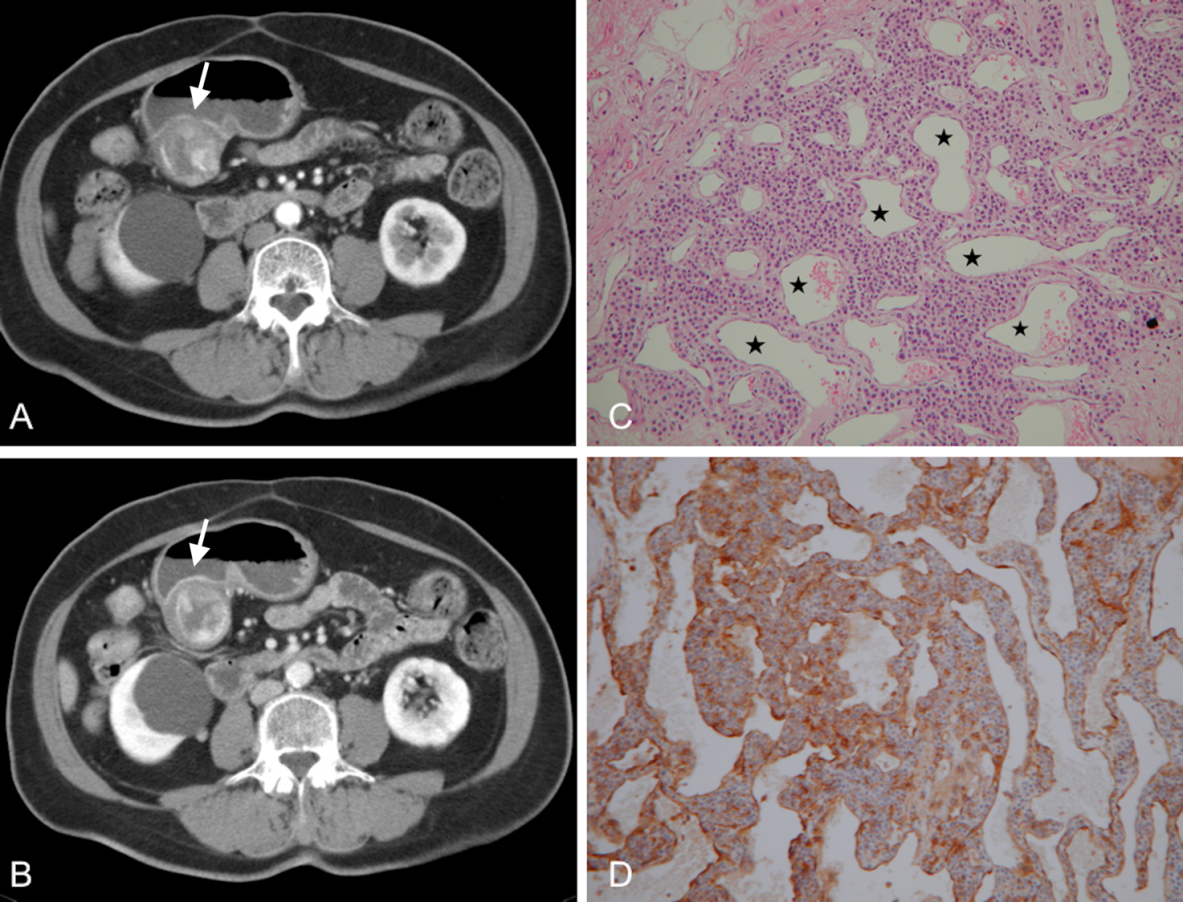 Figure 1 Glomus tumor. A 66-year-old woman presented with epigastric pain for 1 mo. A: Arterial phase showing a submucosal mass at the gastric antrum (arrow) with an exophytic growth pattern. Peripheral nodular enhancement is evident. B: Portovenous phase showing central fill-in enhancement compared with the arterial phase. C: High power photomicrography (original magnification, × 200, H&E stain) showing many vessels (star) filled with red blood cells and lined within the tumor cells. The tumor cells were positive for smooth muscle actin (D).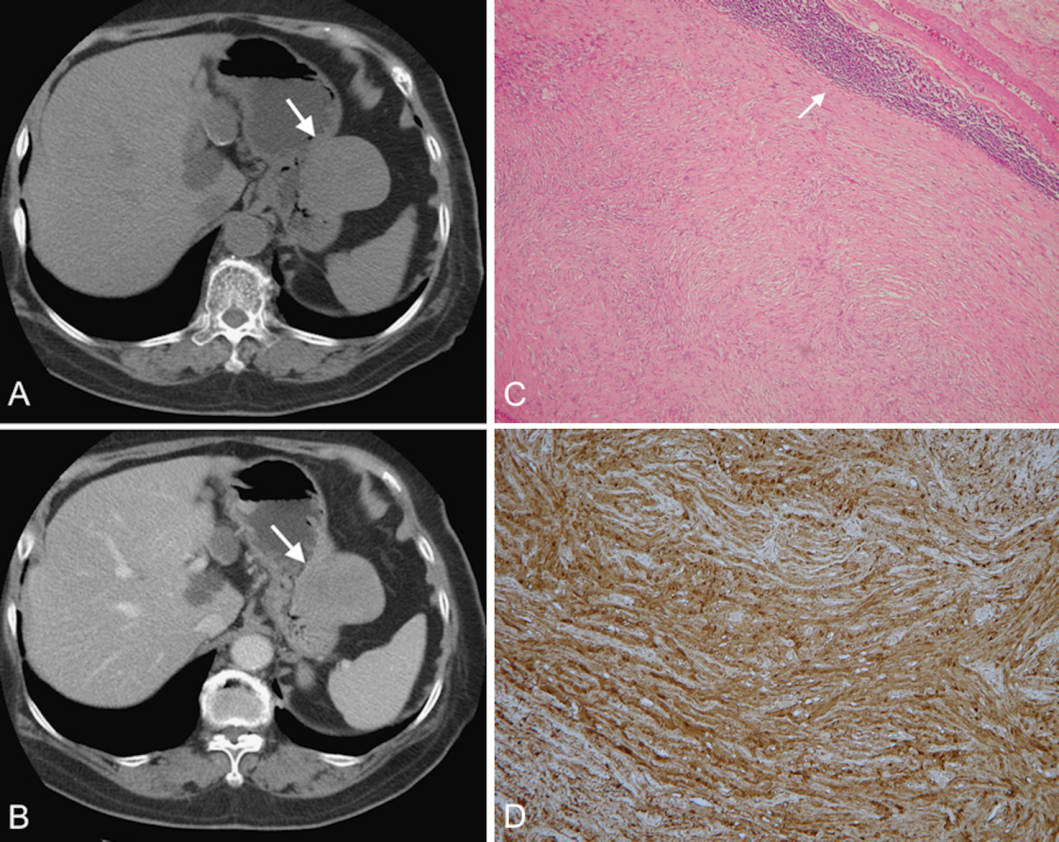 Figure 2 Schwannoma. A 75-year-old woman presented with coffee ground vomitus. A: Pre-contrast transverse computed tomography (CT) showing a homogeneous iso-density tumor in the greater curvature of the stomach (arrow). B: Post-contrast-enhanced CT showing homogeneously moderate enhancement with a mixed (endoluminal and exophytic) growth pattern. C: Low-power photomicrograph (original magnification, × 20; H&E stain) showing that the tumor retains its circumscription with lymphoid aggregate cuffing (arrow). D: The vaguely bundled spindle tumor cells were positive for S-100.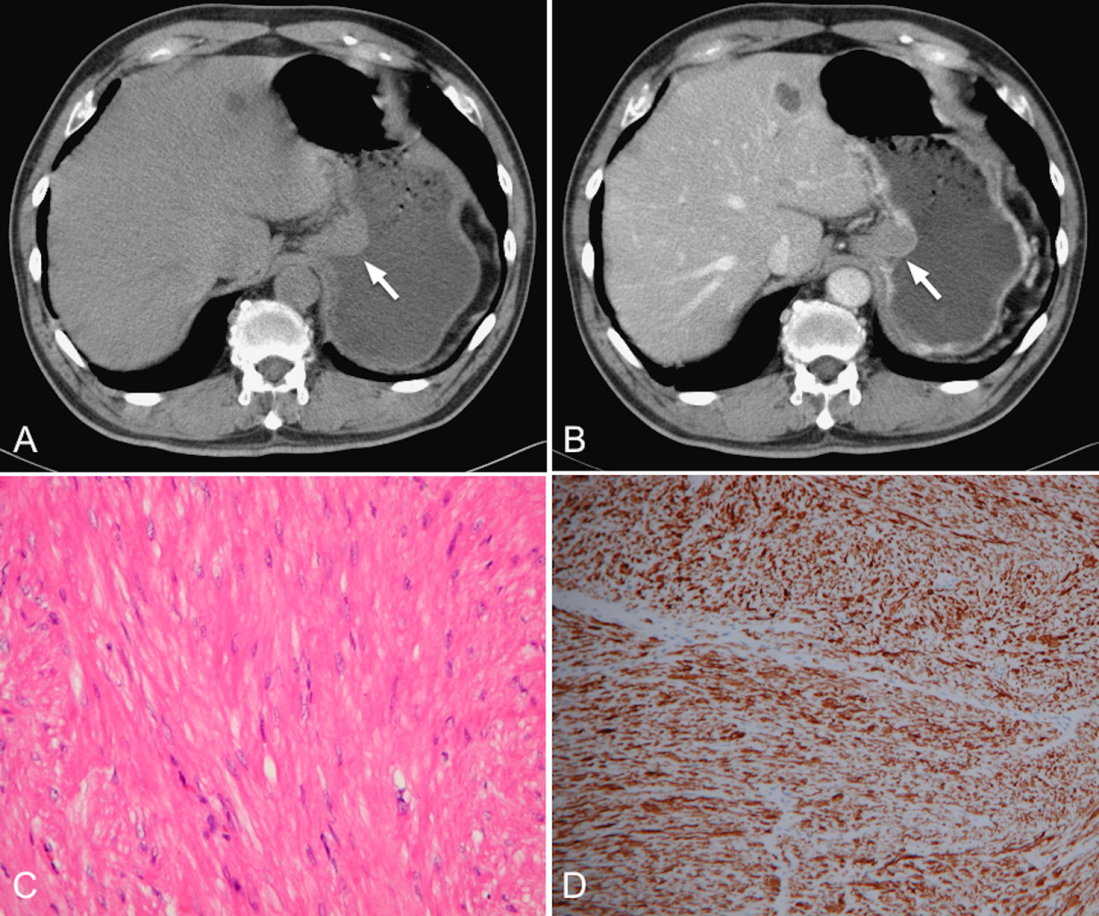 Figure 3 Leiomyoma. A 70-year-old man had no symptoms. A and B: Pre- and post-contrast-enhanced axial computed tomography scans showing the leiomyoma at the gastric cardia (arrow), with an intraluminal growth pattern and homogeneous, poor enhancement. Note the intact enhancing mucosa, indicating the submucosal lesion. C: High-power photomicrograph (original magnification, × 200; H&E stain) showing paucicellular spindle cells with low or moderate cellularity, arranged in perpendicularly oriented fascicles. The tumor cells were positive for smooth muscle actin (D) and negative for CD34 and CD117 (not shown).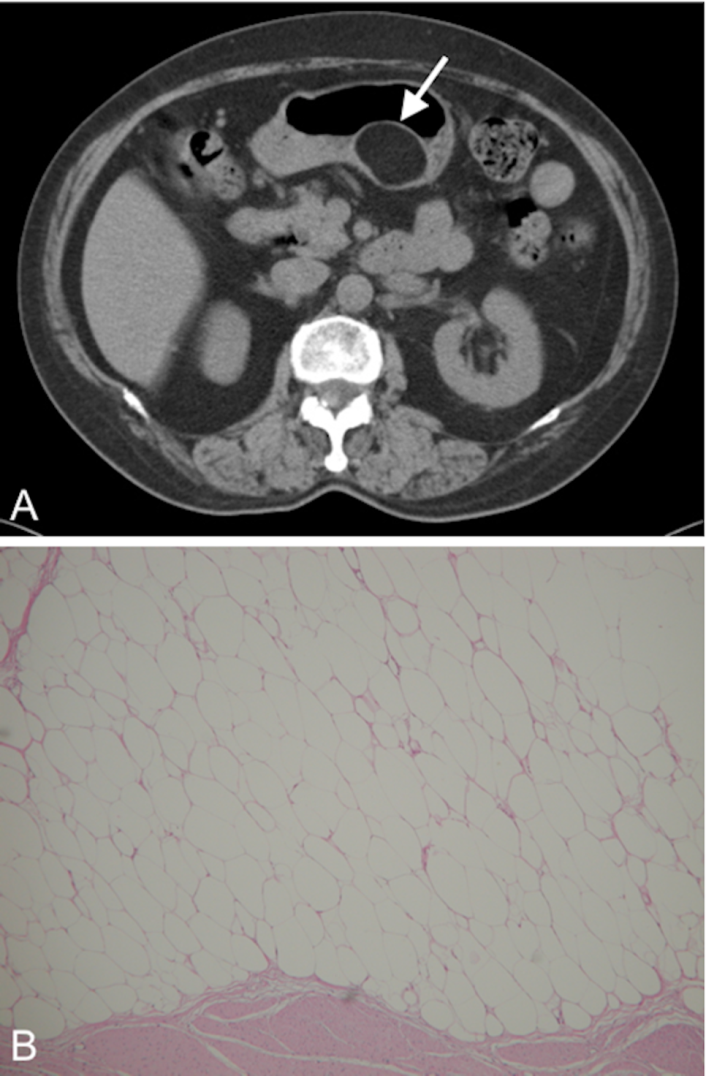 Figure 4 Lipoma. A 69-year-old man presented with abdominal fullness. A: Non-contrast-enhanced computed tomography (CT) showing a round, sharply marginated, uniform fatty mass (arrow) with negative CT numbers (-90 HU) in the greater curvature of the stomach. B: High-power photomicrograph (original magnification, × 200; H&E stain) showing that the tumor consists of mature adipocytes.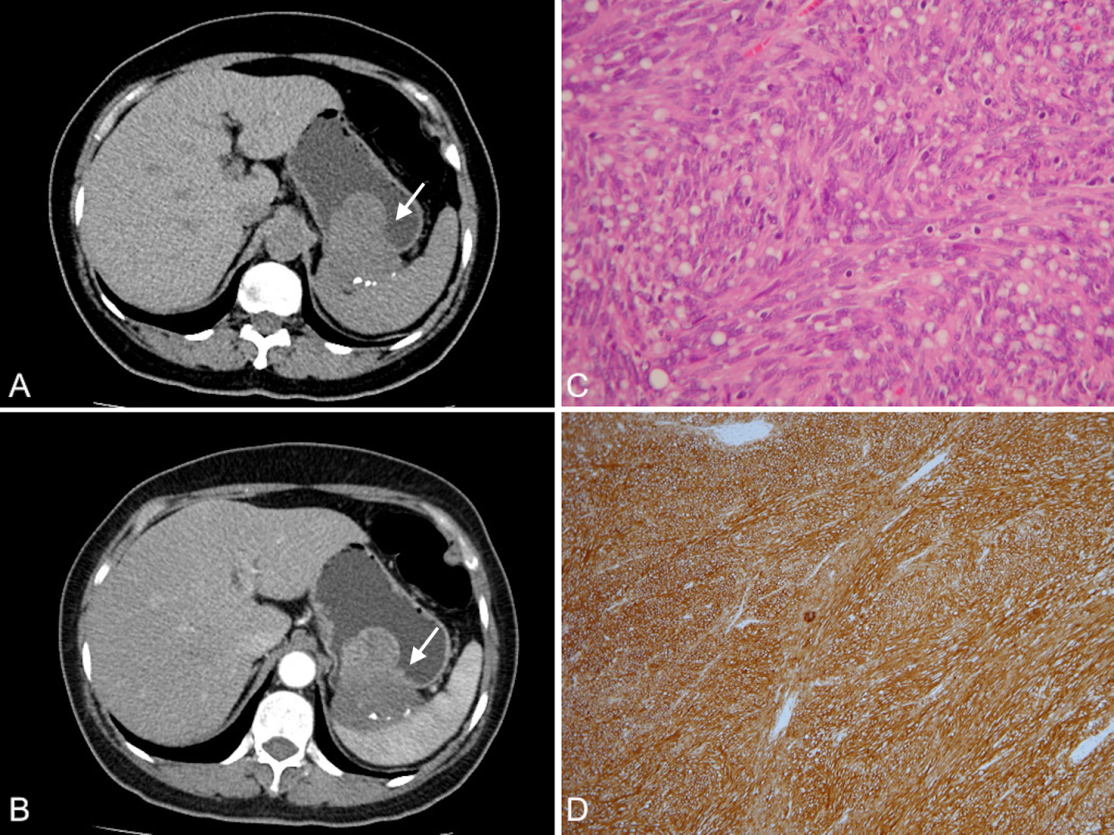 Figure 5 Gastrointestinal stromal tumor. A 58-year-old woman presented with melena and abdominal cramping pain for a year. A: Pre-contrast computed tomography (CT) scan showing amorphous calcifications in a gastric tumor with endoluminal and exophytic growth patterns (arrow); B: Post-contrast-enhanced CT scan showing the intact enhancing mucosa and central necrosis. C: High-power photomicrograph (original magnification, × 100; H&E stain) showing spindle cells arranged in lobules. D: The tumor cells were positive for CD117.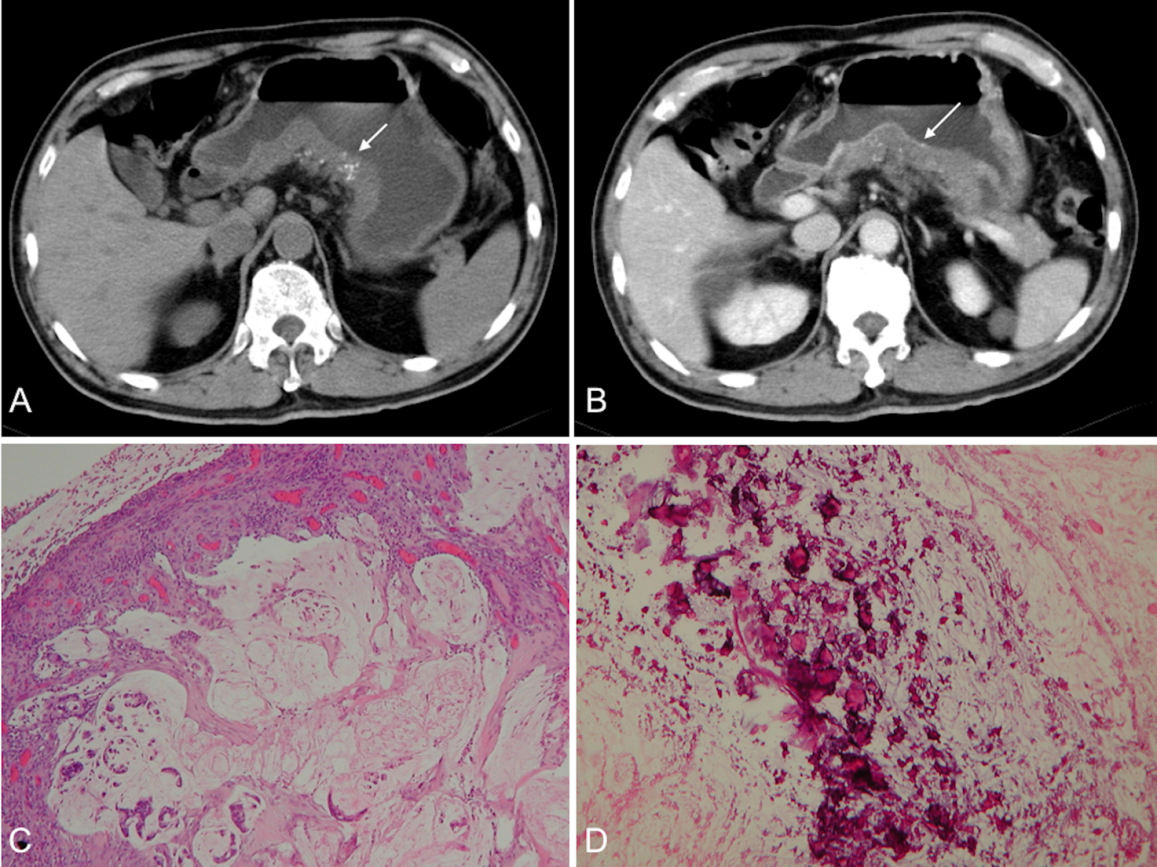 Figure 6 Mucinous adenocarcinoma. A 65-year-old man presented with vomiting and diarrhea for 2 mo. A and B: Pre- and post-contrast-enhanced computed tomography scans shoings a segmental thickening at the posterior wall of the gastric antrum, with poor enhancement and punctate calcification (arrow). Low-power photomicrograph (original magnification, × 20; H&E stain) showing abundant extracellular mucin pools (C) with floating tumor cells and calcifications (D).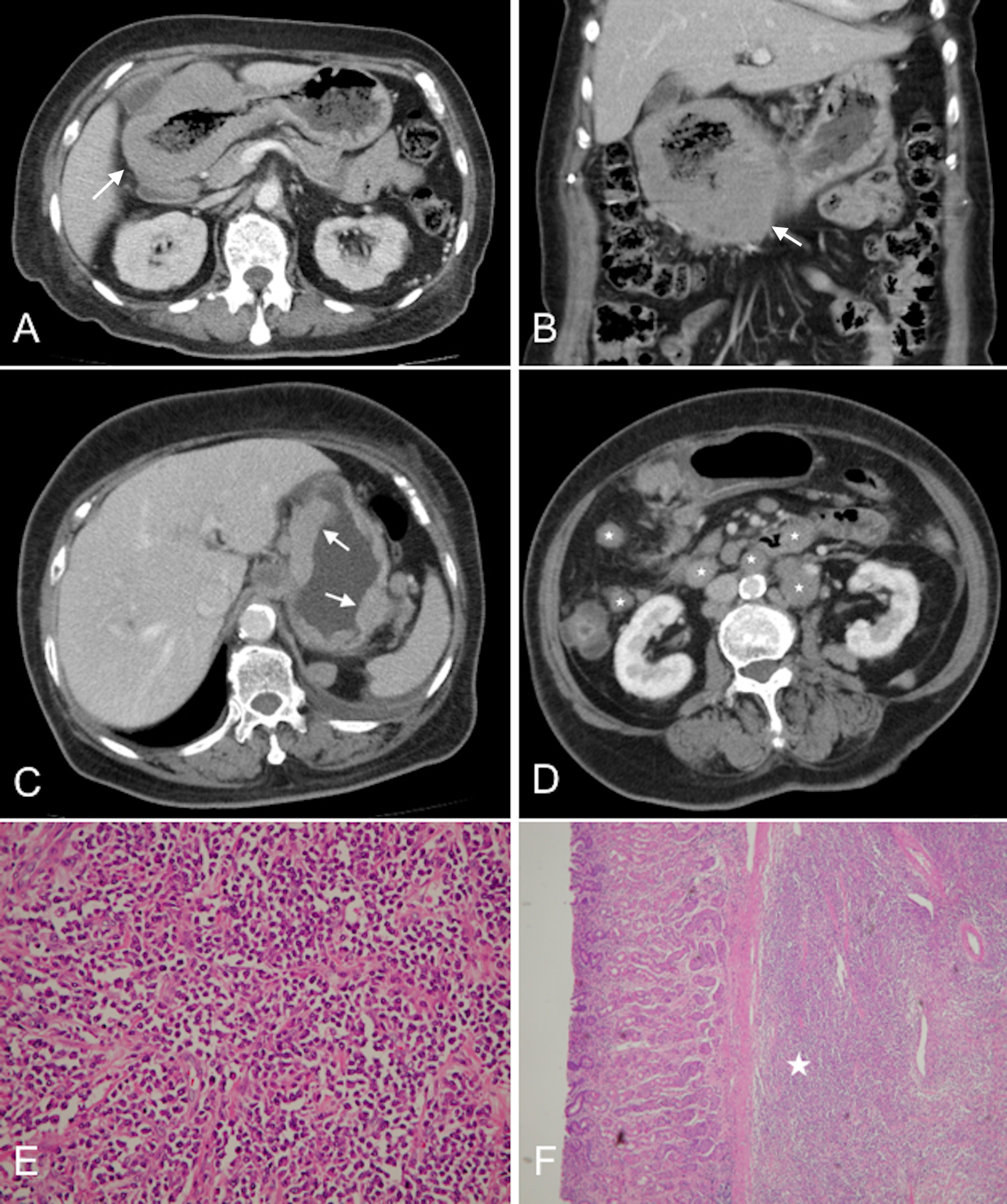 Figure 7 Diffuse large B-cell lymphoma. A 63-year-old woman presented with epigastralgia. A and B: Contrast-enhanced computed tomography (CT) scan showing diffuse, homogeneous gastric wall thickening with a smooth well-defined outer wall (arrow). An 83-year-old woman presented with tarry stool and constipation for a week. C and D: Post-contrast-enhanced CT revealing wall thickness (arrow) at the gastric body and several enlarged lymph nodes in the mesentery and para-aortic retroperitoneum (stars). E: Low-power photomicrograph (original magnification, × 20; H&E stain) showing diffuse proliferation of large monomorphic neoplastic cells with abundant cytoplasms. F: The neoplastic cells occupy the full thickness of the submucosa (star).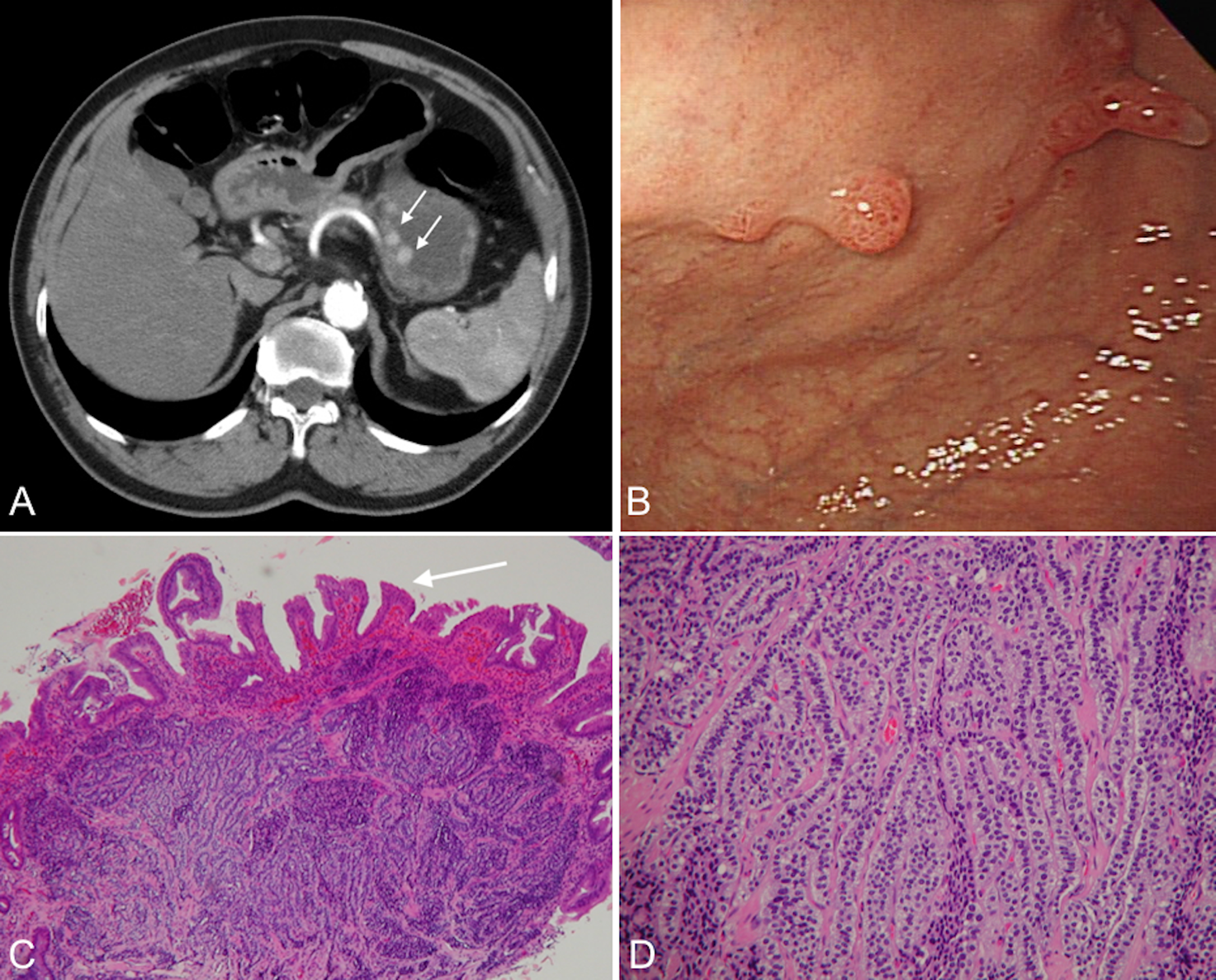 Figure 8 Carcinoid. A 66-year-old man presented with epigastralgia and elevated levels of serum gastrin. A: Contrast-enhanced transverse and coronal computed tomography (CT) scans showing multiple enhancing polypoid lesions (arrows) at the gastric body. B: Endoscopy showing multiple polypoid lesions. C: Low-power photomicrograph (original magnification, × 10; H&E stain) showing atrophic gastritis (atrophy in glandular structures, arrow). D: High-power photomicrograph (original magnification, × 100; H&E stain) showing uniform cells bearing round nuclei and growing in a festoon or ribbon-like arrangement in the submucosa. 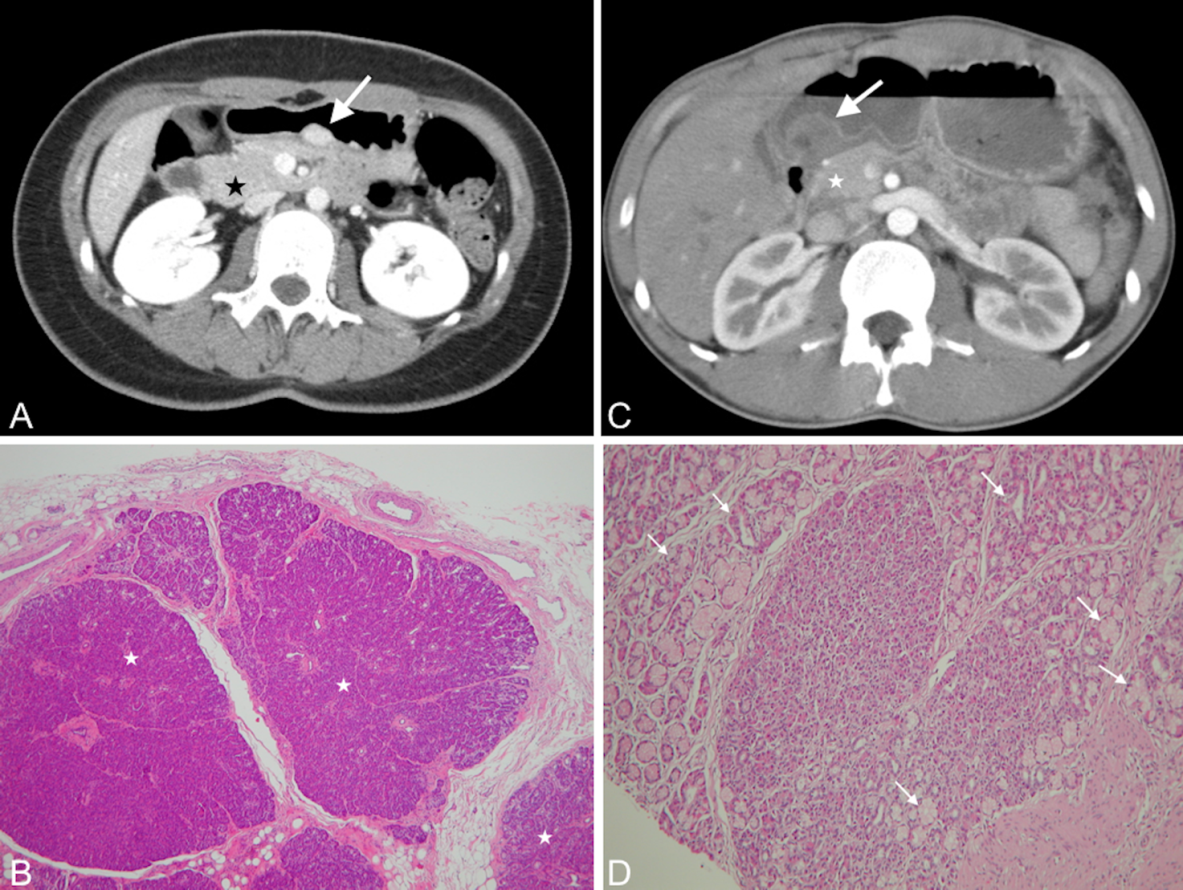 Figure 9 Ectopic pancreas. A 26-year-old woman presented with postprandial epigastric pain for 2 years. A: Transverse computed tomography (CT) scan showing a small round submucosal lesion with well-defined margins in the wall of the antrum (arrow). Note the contrast material enhancement is higher than that of the normal pancreas (star). B: Low-power photomicrograph (original magnification, × 20; H&E stain) showing that pancreas tissue (star) is predominant in the acinar tissue. A 20-year-old man presented with intermittent epigastralgia for 2 mo. C: Transverse CT scan showing a submucosal round mass (arrow) with necrosis at the gastric antrum. Note the poorly enhancing nodular mass, as compared with the markedly enhancing adjacent normal pancreas (star). D: Low-power photomicrograph (original magnification, × 200; H&E stain) showing ectopic pancreatic tissue, composed primarily of pancreatic ducts (arrow) in the gastric mucosal layer.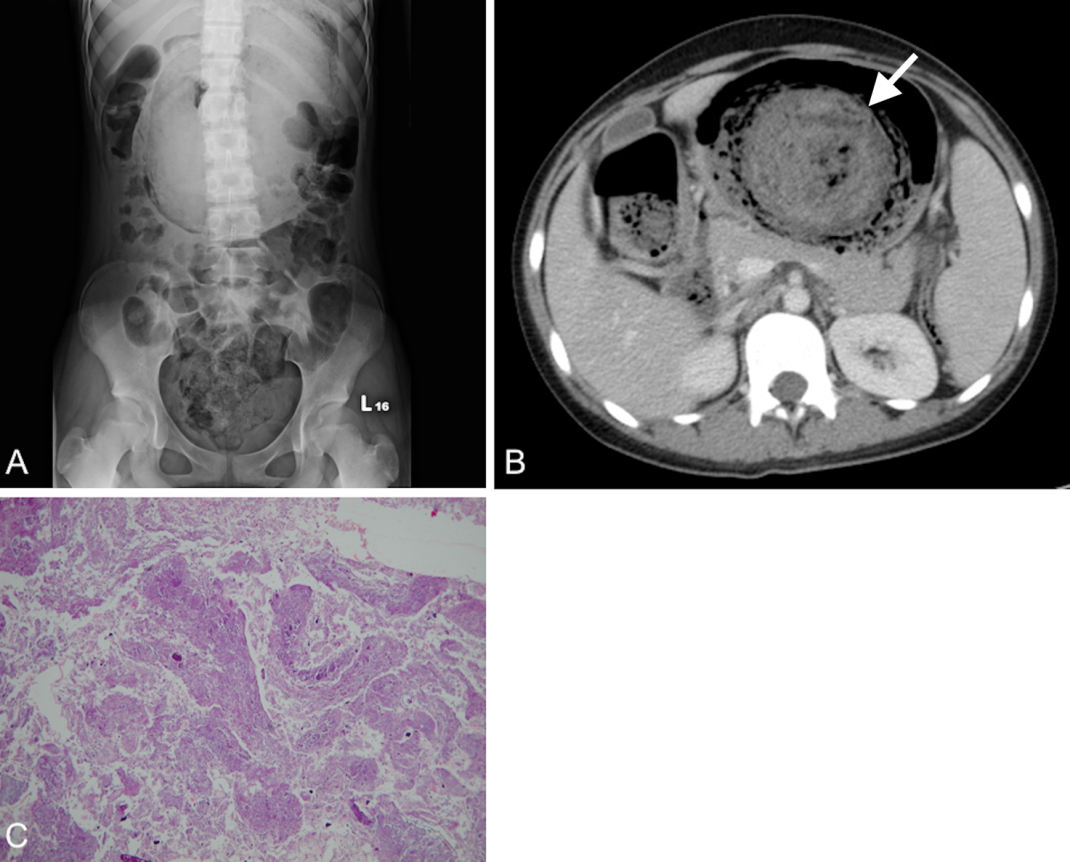 Figure 10 Trichobezoar. A 13-year-old girl presented with intermittent fever. She exhibited obsessive and compulsive hair pulling. A: Plain film revealing a bezoar outlined by air in the stomach. B: Transverse computed tomography image showing an inhomogeneous mass with a mottled gas pattern in the distended stomach (arrow). C: Low-power photomicrograph (original magnification, × 10; H&E stain) showing hair tissue with inflammatory exudate.CT featuresBenign tumorsBenign tumorsGlomus TumorSmall, solitary, and hypervascular tumor at gastric antrum.SchwannomaHomogeneous attenuated gastric tumorLeiomyomaSmall, endoluminal growth, hypoenhanced tumor at gastric cardia.LipomaFat contained tumorMalignant tumorsMalignant tumorsAdenocarcinomaPolypoid, or generalized mural thickening, or focal mural thickening with/without ulceration tumor.The mucinous type has punctate or miliary calcification within the tumor.GISTExophytic hypervascular GI mass arising from submucosa with central ulceration, amorphous calcification.LymphomaRegional or diffuse wall thickening preserved perigastric fat plane and lymphadenopathy extending below the renal hila.CarcinoidType I and II, small, polypoid lesion, with marked enhancement. Type III, larger, sporadic, solitary tumor with distant metastasis.Tumor-like lesion Tumor-like lesion Ectopic pancreasSmall solitary lesion at greater curvature of distal antrum with enhancement similar to pancreas.BezoarIntraluminal gastric filling defect with mottled appearance.